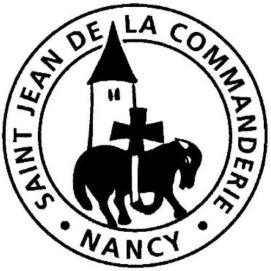 7 mai 20174ème dimanche de Pâques ALe Seigneur est mon bergerLa question posée à Pierre par ses auditeurs résonne fortement en nos pays occidentaux pour ce dimanche des vocations : « Que devons-nous faire ? ». Pierre invite à la foi et au baptême, l’Eglise nous invite à 	la prière, c’est-à-dire à mieux vivre notre  baptême. En professant sincèrement notre foi au Seigneur qui prend soin de nous (psaume). En suivant son exemple (2ème Lecture), notamment en  aimant ses frères. Et en suivant ses pas (évangile), sûrs qu’il nous mène vers la vie.Hymne PascaleR/	Il est vraiment ressuscité ! Pourquoi chercher parmi les morts ?	Il est vivant comme il l’a promis ! Alléluia !C’est la Pâque du Seigneur, clame l’Esprit ;C’est la Pâque du Seigneur en vérité,Le Seigneur a versé son sang,En signe de l’Esprit qui devait venir ;Il nous a signés de son sang Et nous avons été protégés. Alléluia !Seigneur, tu as étendu les mains sur croix,Tu nous as abrités sous tes ailes.Tu as versé le sang d’un Dieu,Pour sceller l’alliance nouvelle ;Tu as éloigné de nous la colère,Tu nous réconcilies avec Dieu. Alléluia !Tu ouvres la fête de l’Esprit, 							      tu nous entraînes dans la danse mystique ;Ô Pâque de Dieu, qui descend du ciel sur la terre,Et qui, de la terre, remonte vers le ciel ;En toi la création toute entière s’assemble et se réjouit. Alléluia !Kyrie	: Jésus, berger de toute humanité…	1ère Lecture : Ac 2, 14a. 36-41Le salut offert par le Ressuscité, nous avons à le désirer. Pierre nous y appelle  avec force et ses mots réveillent en nos cœurs la vie baptismale.Psaume 22Il est l’Agneau et le Pasteur. Il est le Roi, le Serviteur.Le Seigneur est mon berger :Je ne manque de rien.Sur des prés d’herbe fraîche,Il me fait reposer.Il me mène vers les eaux tranquillesEt me fait revivre ;Il me conduit par le juste cheminPour l’honneur de son nom.Si je traverse les chemins de la mort,Je ne crains aucun mal,Car tu  es avec moi :Ton bâton me guide et me rassure.Tu prépares la table pour moiDevant mes ennemis ;Tu répands le parfum sur ma tête,Ma coupe est débordante.Grâce et bonheur m’accompagnentTous les jours e ma vie ;J’habiterai la maison du  SeigneurPour la durée de mes jours.Acclamation Chante alléluia au Seigneur ! Chante alléluia (ter) ! Chante alléluia au Seigneur.Je suis le Bon Pasteur, dit le Seigneur ;Je connais mes brebis et mes brebis me connaissent. Chante…Evangile : Jn 10, 1-10Prière des FidèlesUn seul pasteur, un seul berger pour tous les hommes. Il est la porte qui nous conduit au Père. Sûrs de son amour, confions nos frères à sa miséricorde.Par Jésus, berger de son Eglise, prions le Père pour tous ceux qui sont appelés à servir leurs frères, pour celles et ceux qui osent dire « oui » à leur vocation. Ensemble supplions. R/R/	Notre Père, notre Père, nous te supplions humblement.Par Jésus, berger de l’humanité, prions le Père pour les plus pauvres. Que les responsables des nations cherchent ensemble les chemins de la justice. Ensemble, supplions. R/Par Jésus, berger qui connaît toutes ses brebis, prions le Père pour les personnes en souffrance et ceux qui ont traversent une lourde épreuve. Ensemble, supplions. R/Par Jésus, berger des sources vives, prions pour notre communauté paroissiale et, en particulier, pour les enfants vivant une étape importante de leur vie chrétienne. Ensemble, supplions. R/Dieu notre Père, nous te rendons grâce pour ton Fils Jésus, notre berger. Et nous te prions encore : accorde à tout homme la joie de se savoir aimé de toi. Toi qui règnes pour les siècles des siècles.CommunionDieu nous a tous appelés Nous sommes le corps du Christ ;Chacun de nous est un membre de ce corps,Chacun reçoit la grâce de l’Esprit pour le bien du corps entier (bis)Dieu nous a tous appelés à tenir la même espérance,Pour former un seul corps baptisé dans l’Esprit.Dieu nous a tous appelés à la même sainteté,Pour former un seul corps baptisé dans l’Esprit.Dieu nous a tous appelés des ténèbres à sa lumière,Pour former un seul corps…Dieu nous a tous appelés à l’amour et au pardon,Pour former un seul corps…Dieu nous a tous appelés à la paix que donne sa grâce,                                                                       Pour former un seul… Dieu nous a tous appelés sous la croix de Jésus-Christ,                                                                 Pour former un seul…Dieu nous a tous appelés au salut par la renaissance,                                                                                                                  Pour former… Dieu nous a tous appelés au salut par l’Esprit-Saint                                                                         Pour former…Envoi :Chant à MarieRéjouis-toi, Marie, pleine de grâce, le Seigneur est avec toi ;Tu es bénie entre les femmes et Jésus, ton Enfant, est béni.Sainte Marie, Mère de Dieu, prie pour nous, pécheurs,Maintenant et à l’heure de notre mort. Amen.Ô Christ,la race humaine tout entière est une brebis unique                                                                    que tu as prise sur tes épaules.                                                             Saint Grégoire de Nysse